اسم المادة: أسس التصميم (1)                  الامتحان: فاينل رقم المادة :1220110     	   التاريخ: 24 / 9 /2023                    وقت الامتحان:( 10.00 - 11.00)عدد الاسئلة: (5) أسئلة                        مجموع العلامات: 40 علامة اسم المادة: أسس التصميم (1)الامتحان: فاينلاسم الطالب: ------------------السؤال الأول :(10علامات)-  أكمل الفراغ في كلا مما يلي:- -------- هي المبدأ الأساسي الذي يجمع جميع مبادئ وعناصر التصميم في تكوينة واحدة.- ----------- وهو شكل محدّد يمتلك قياسات وأبعاداً وزوايا معيّنة، مثل المستطيل والمثلّث.  - الخط الأفقي: يتميّز بحركته -----------  .-الخط المتموّج: يتّصف بحركته ---------- .- الخط العامودي: يتميّز بالحركة ---------.- الخط المنحني: يدل على الحركة ---------.  -  -------- هو الشكل الناتج من تحريك النقطة في مسار معيّن، وهو المسافة التي تصل بين نقطتين.-  -------------- هو وضع العناصر المرئية بحيث تصطف في تركيبة في التصميم لتنظيم العناصر او لتجميعها.- --------- هي عبارة عن موضع صغير في فراغ معيّن، لا يحتوي على طول أو عرض أو عمق.- ------- ويتم فيه ترتيب العناصر حول نقطة بؤرية مركزية وهو يوفر تكوينا متمركزا تتجه فيه العناصر التصميمية الى المركز او بعيدا عن المركز او يمكن توقيع العناصر حول عنصر مركزي. -السؤال الثاني (10 علامة):وضح ما المقصود بكلا من :التناغم اللوني: _____________________________________________________________________________________________________________________________________________________________________________________________________________2- المحاذاة :_______________________________________________________________________________________________________________________________________________________________________________________________________________3- الايقاع: _______________________________________________________________________________________________________________________________________________________________________________________________________________4- الوحدة:_____________________________________________________________________________________________________________________________________________________________________________________________________________5- السيادة:_______________________________________________________________________________________________________________________________________________________________________________________________________________-السؤال الثالث:(9 علامات)- عدد ثلاثة من انواع الأسس التصميمة التالية من خلال:1- الإيقاع _______________________________________________________________________________________________________________________________________________________________________________________________________________2- التوازن ___________________________________________________________________________________________________________________________________________________________________________________________________________3- التباين _______________________________________________________________________________________________________________________________________________________________________________________________________________-السؤال الرابع :(6 علامات):- وضح الى ماذا ترمز الاشكال التالية:1-                      أ- الوحدة      ب- التباين      -التناسب        د- التقارب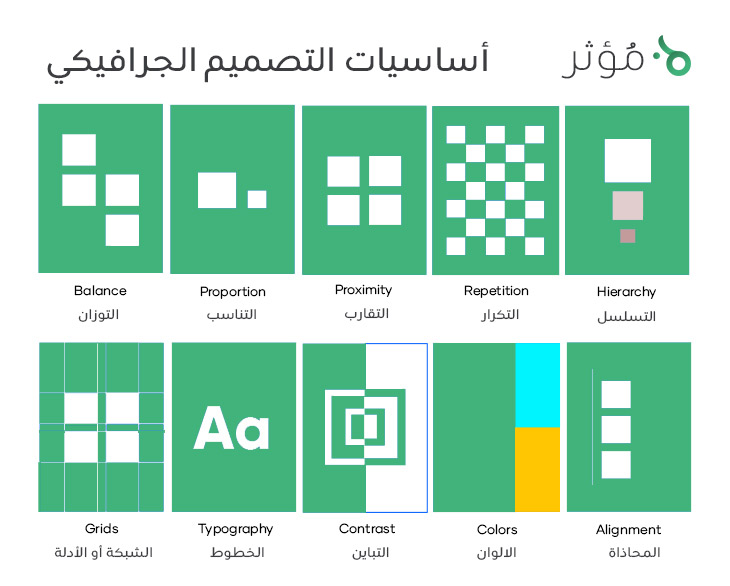 2-                      أ- التوازن       ب- التناسب     -الوحدة         د- التكرار 3-               أ- المحاذاة      ب- التباين      -الوحدة       د- التكرار4-                      أ- الإيقاع       ب- التباين      -المحاذاه         د- التكرار5-                      أ- التسلسل     ب- التباين      -المحاذاة         د- التوازن6-                      أ- السيادة      ب- الايقاع      -التوازن        د- التباين-السؤال الخامس :(5 علامات):- أذكر مثالا واحدا (لونيا) على كلا من :1- الألوان الثانوية: -------------------------------------------الألوان الأساسية: -----------------------------------------الألوان المتممة: -----------------------------------------الألوان المتجاورة: -----------------------------------------الألوان المحايدة: -----------------------------------------                  أستاذ المادة: د. رنا أبو أصبعQFO-AP-VA-009رمز النموذج:اسم النموذج: امتحان فاينلأسس التصميم (1)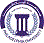 جامعة فيلادلفياPhiladelphia University1رقم الإصدار: (Revision)الجهة المصدرة: نائب الرئيس للشؤون الأكاديمية جامعة فيلادلفياPhiladelphia University7-3-2019تاريخ الإصدار:الجهة المدققة: اللجنة العليا لضمان الجودةجامعة فيلادلفياPhiladelphia University4عدد صفحات النموذج:الجهة المدققة: اللجنة العليا لضمان الجودةجامعة فيلادلفياPhiladelphia University